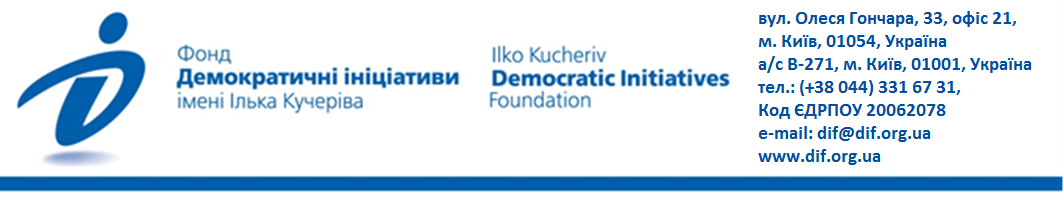 День Перемоги і його місце в історичній пам’яті українців: який сенс громадяни вкладають у цю дату?Загальноукраїнське опитування було проведене Фондом «Демократичні ініціативи» імені Ілька Кучеріва спільно з соціологічною службою Центру Разумкова з 22 по 29 квітня 2021 року в усіх регіонах України за винятком Криму та окупованих територій Донецької та Луганської областей. Опитаний 2021 респондент віком від 18 років. Теоретична похибка вибірки – 2,3%.Фінансування опитування здійснене в рамках проекту МАТРА Посольства Королівства Нідерландів.РЕЗУЛЬТАТИ ОПИТУВАННЯ            41% громадян України вважає, що Україна має відзначати обидві дати – і День пам’яті та примирення 8 травня і День перемоги над нацизмом 9 травня. Ще 31% вважає, що Україна має відзначати лише День перемоги над нацизмом 9 травня. Близько 9%, навпаки, підтримують ідею відзначати лише День пам’яті та примирення 8 травня, ще 10% респондентів байдуже. Відзначення лише 8 травня найбільше підтримують у Західному регіоні (22%). На Сході та Півдні більше тих, хто вважає, що відзначати треба лише 9 травня (42% та 48% відповідно). Ідея відзначати обидві дати переважає серед усіх вікових груп, окрім групи старше 60 років, а також серед електоратів усіх партій, окрім ОПЗЖ. Ідея відзначення обох дат також є більш популярною серед прихильників вступу України до ЄС, натомість серед противників європейської інтеграції – більшість вважає доречним відзначати лише 9 травня.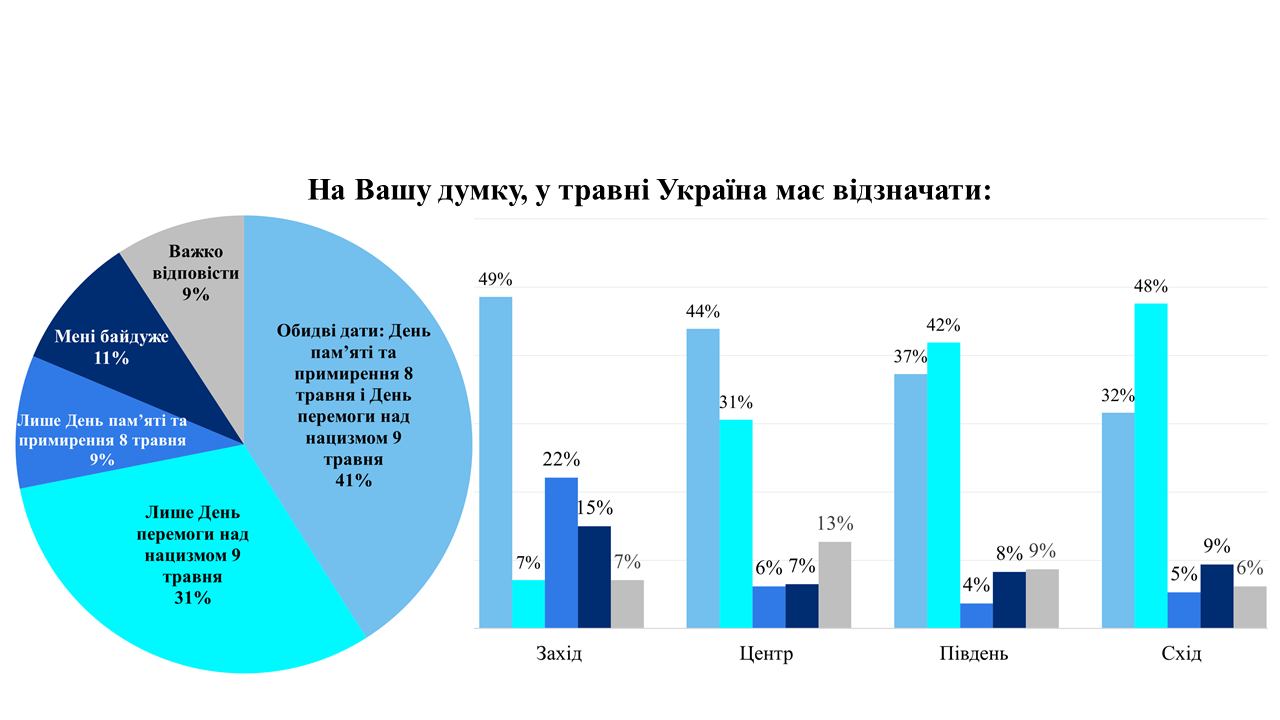              48% українців погоджуються, що Друга світова війна була розв’язана внаслідок змови Гітлера та Сталіна про поділ сфер впливу у Європі та укладення пакту «Молотова-Ріббентропа». Не погоджуються з цим 29%, ще 23% не визначилися з відповіддю. З цією тезою погоджується більшість українців у Західному, Центральному та Південному регіонах, у Східному ж регіоні приблизно однакова кількість тих, хто погоджується і хто не погоджується з тезою про спільну відповідальність двох диктаторів за розв’язування Другої світової війни.Серед наймолодшої вікової категорії (18–29 років) погоджується з цим твердженням 50%, не погоджується – 22%. Серед усіх інших вікових категорій більшість також погоджується з цією тезою, хоч і розрив між згодними та незгодними стає меншим із зростанням віку респондентів. Ця ж думка переважає серед електоратів усіх партій, окрім ОПЗЖ. 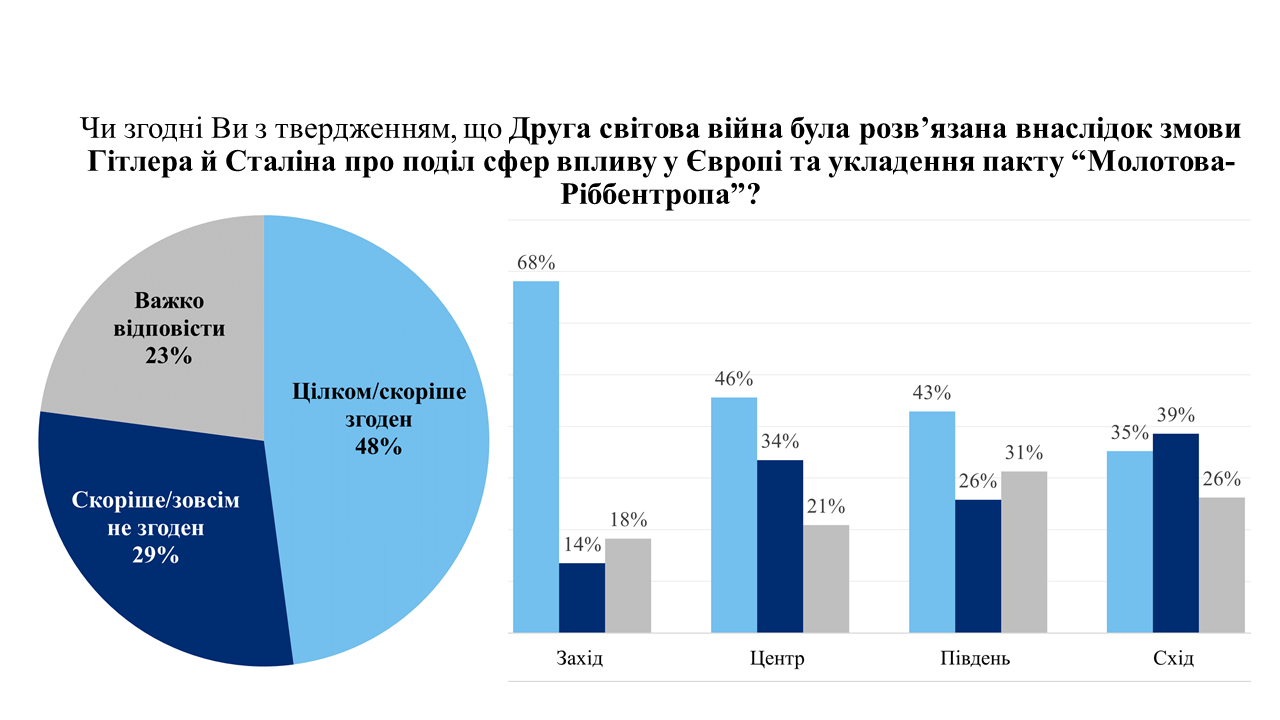 46% українців погоджуються, що Радянський Союз не зміг би  здобути перемогу у війні проти нацистської Німеччини без допомоги західних союзників з Антигітлерівської коаліції. Не погоджуються з цим 35%, ще 19% – не визначилися. З цим погоджується більшість мешканців Західного регіону, а в Центральному, Південному та Східному регіонах баланс думок майже однаковий. Молодь більш схильна погоджуватися з цією думкою (серед групи 18–29 років 51% погоджується, 29% – ні), аніж старші покоління (серед людей, старших за 60 років, із цим погоджуються 43%, а не погоджуються – 39%). 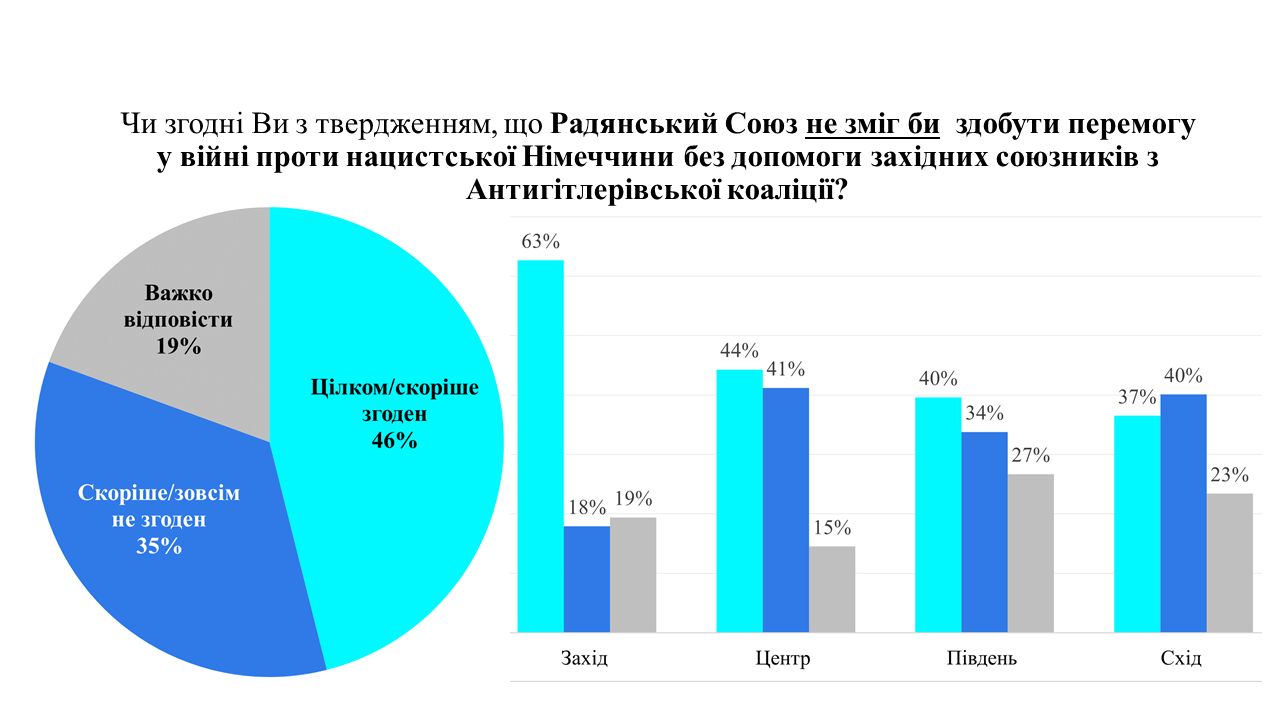 25% українців вважають, що День перемоги – це передусім відзначення перемоги Антигітлерівської коаліції у Другій світовій війні. 37% називають цей день відзначенням перемоги радянського народу у Великій Вітчизняній війні. 25% не поділяють жодне з наведених формулювань. Радянська інтерпретація досі поширена у Центральному, Південному та Східному регіонах. Цікаво, що майже половина мешканців Півдня та Сходу (41% та 46% відповідно) не обрали жодного із цих варіантів.46% українців позитивно ставляться до рішення української влади про визнання воїнів Української повстанської армії (УПА) борцями за незалежність України. Проти цього – 29%,  9% респондентів відповіли, що їм байдуже, і ще 16% не визначилися. Більшість підтримує це рішення у Західному та Центральному регіонах (80% та 47% відповідно). У Південному та Східному регіонах підтримують це рішення по 20–25%. Також у Центральному, Південному та Східному регіонах є близько по 20% тих, хто поки не визначилися зі своїм ставленням, але ці люди не висловлюють негативного ставлення до визнання воїнів УПА борцями за незалежність України. Молодь більше схиляється до підтримки цього рішення (50% «за» і 19% «проти» серед групи 18–29 років, а серед людей, яким за  60 років – 42% «за» і 39% «проти»). Є вікові відмінності і всередині регіонів. Зокрема, серед молоді Півдня та Сходу України близько по 30% тих, хто підтримує та хто не підтримує це рішення, решта ставиться байдуже або не визначилася.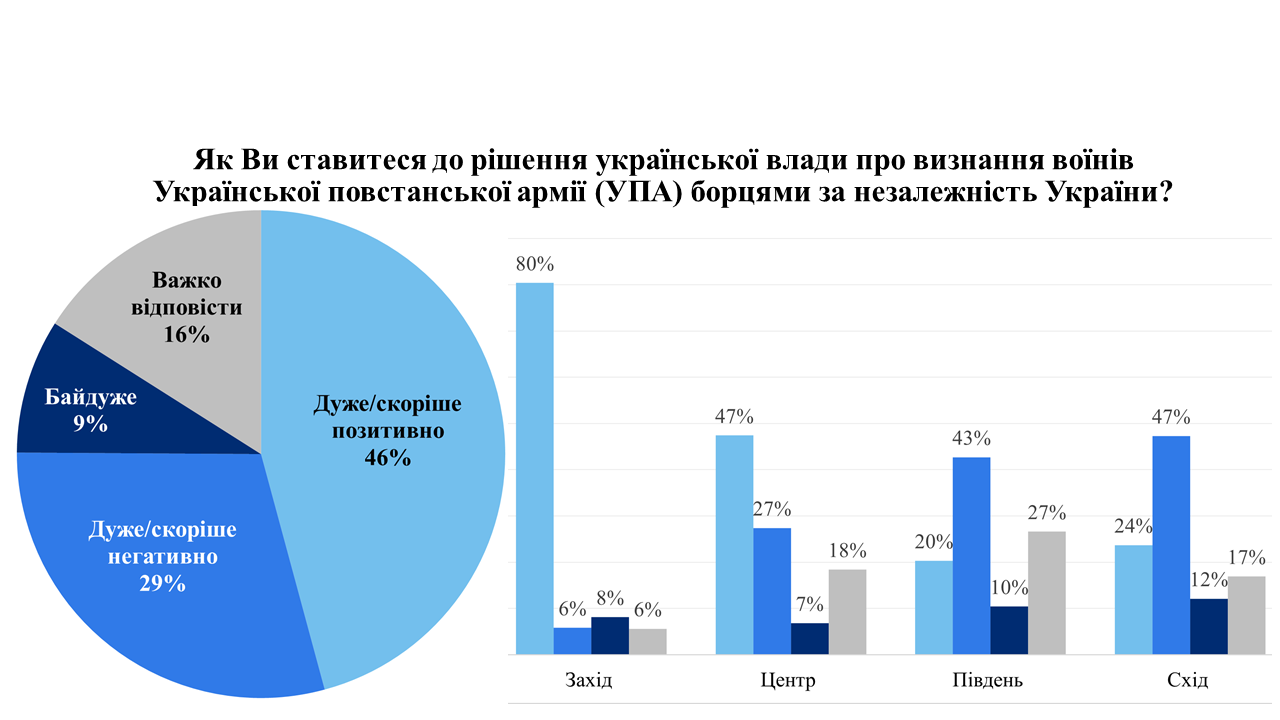 43% українців підтримують рішення про заборону публічного використання та носіння георгіївської стрічки, проти цього – 29% громадян,  16% відповіли, що їм байдуже, ще 13% не визначилися зі своїм ставленням. У Західному та Центральному регіонах більшість підтримує це рішення (64% та 47% відповідно). На Півдні та Сході підтримують це рішення по 27%, не підтримують – 33% на Півдні та 43% у Східному регіоні. Підтримують це рішення електорати усіх партій, окрім ОПЗЖ.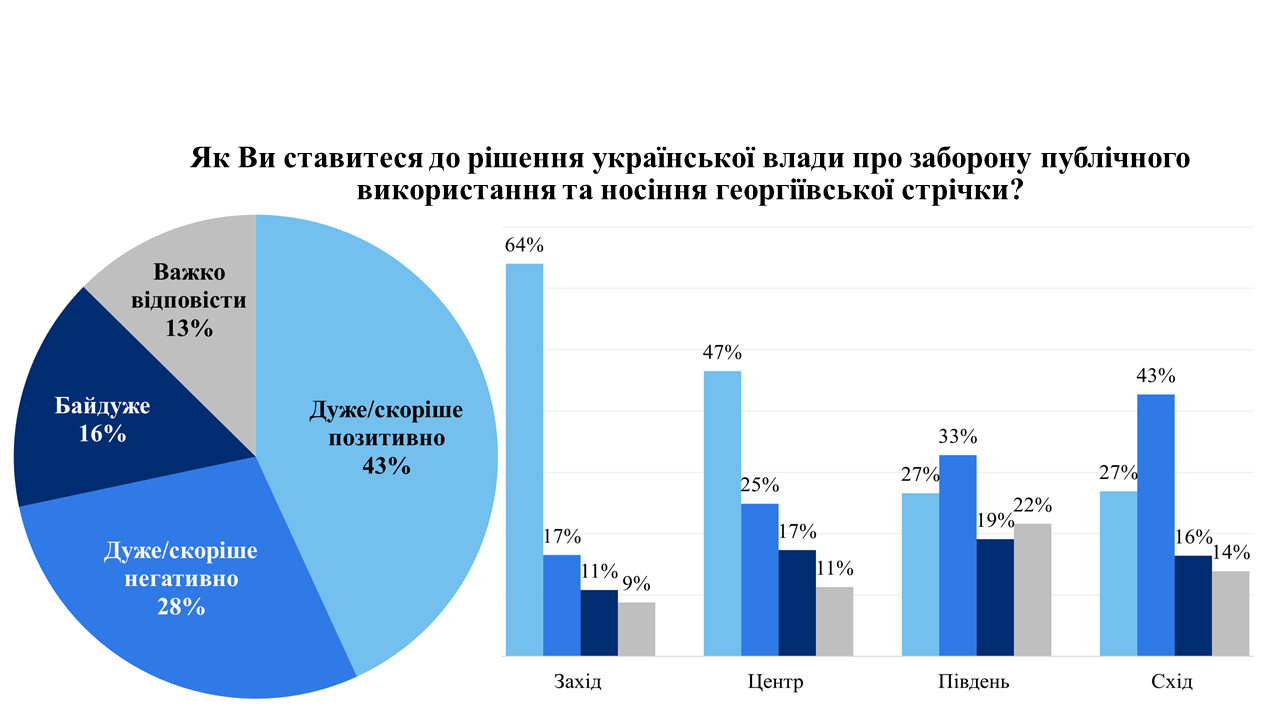 62% українців вважають діяльність Йосипа Сталіна як історичного діяча негативною для України. З цим погоджується більшість мешканців у всіх регіонах: на Заході та в Центрі так вважають 78% та 69% громадян, на Півдні та в Центрі – по 45%. У Південному та Східному регіонах дещо більше (близько 35% вважають діяльність Сталіна наскільки позитивною, настільки й негативно). Переважно позитивною його діяльність вважають 12% жителів Сходу, а в інших регіонах – ще менше.Діяльність Степана Бандери як історичної постаті позитивною для України вважають 32% громадян, стільки ж вважають його діяльність негативною. Ще 21% – наскільки позитивною, настільки й негативною. Позитивне ставлення переважає у Західному регіоні (70%). У Центральному регіоні по 27% вважають його діяльність позитивною чи негативною, і також ще 27% – наскільки позитивною, настільки й негативною. Негативне ставлення переважає у Південному та Східному регіонах, тут діяльність Степана Бандери вважають негативною для України 54% та 48% відповідно, а позитивною – по 11% в обох регіонах. Істотна частка мешканців Півдня та Сходу вважають діяльність Бандери наскільки позитивною, настільки й негативною (15% та 25% відповідно). Молодь більш схильна вважати Степана Бандеру історичною постаттю, чия діяльність була скоріша позитивною для України.       36% прихильників «Слуги народу» вважають Степана Бандеру позитивною історичною постаттю, 27% – негативною. Серед прихильників ОПЗЖ позитивно оцінюють внесок Степана Бандери в історію України лише 4%, а 63% – негативно. Натомість прихильники ЄС, навпаки, переважно оцінюють постать Степана Бандери позитивно (57%), негативно – лише 12% прихильників цієї партії.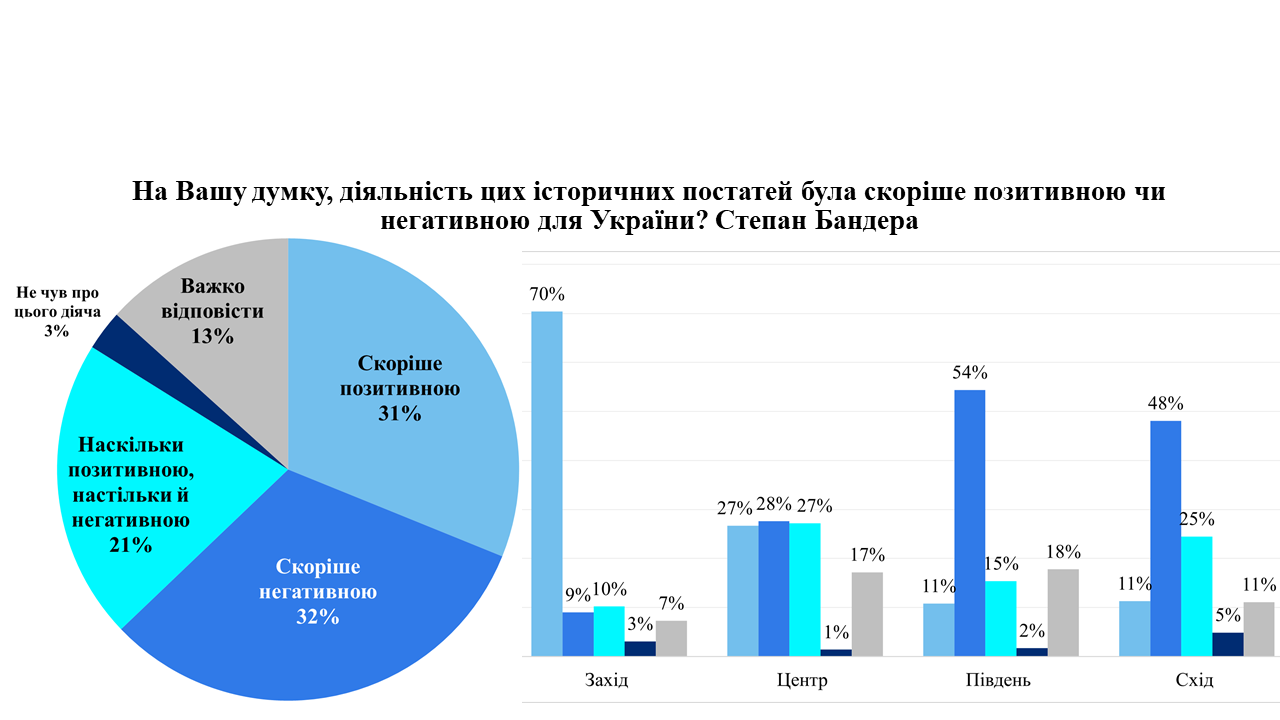 40% українців не чули про акцію «Безсмертний полк». Чули про неї та позитивно ставляться 27% громадян, обізнані та негативно ставляться – 11%. У Західному та Центральному регіонах найбільше громадян, які взагалі не чули про цю акцію (54% та 45% відповідно). Найбільше тих, хто обізнаний та позитивно ставиться – на Півдні та Сході України (46% та 35% відповідно).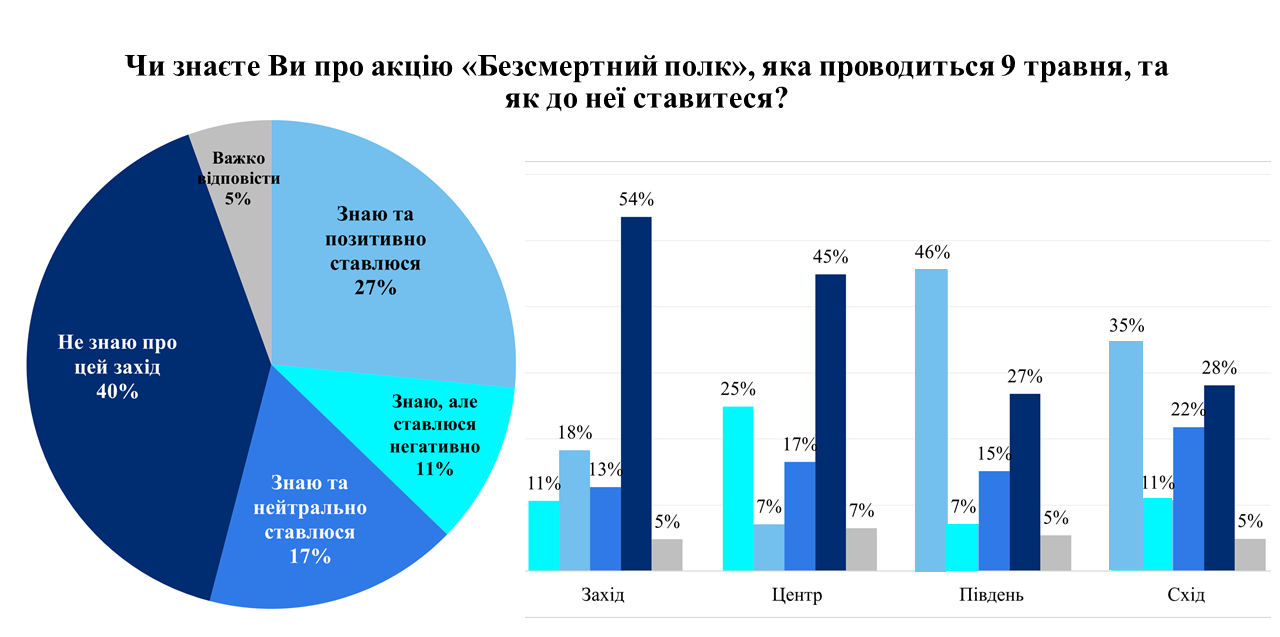 ТАБЛИЦІ РОЗПОДІЛІВ ВІДПОВІДЕЙ РЕСПОНДЕНТІВНа Вашу думку, у травні Україна має відзначати:Чи згодні Ви з твердженням, що Друга світова війна була розв’язана внаслідок змови Гітлера й Сталіна про поділ сфер впливу у Європі та укладення пакту «Молотова-Ріббентропа»?Чи згодні Ви з твердженням, що Радянський Союз не зміг би  здобути перемогу у війні проти нацистської Німеччини без допомоги західних союзників з Антигітлерівської коаліції?З нижче наведених тверджень оберіть, будь ласка, те, яке найбільше відповідає Вашій особистій думці, поглядам?Як Ви ставитеся до рішення української влади про визнання воїнів Української повстанської армії (УПА) борцями за незалежність України?	Південь-Схід:Як Ви ставитеся до рішення української влади про заборону публічного використання та носіння георгіївської стрічки?На Вашу думку, діяльність цих історичних постатей була скоріше позитивною чи негативною для України? Йосип СталінНа Вашу думку, діяльність цих історичних постатей була скоріше позитивною чи негативною для України? Степан БандераЧи знаєте Ви про акцію «Безсмертний полк», яка проводиться 9 травня, та як до неї ставитеся?Україна загалом Захід Центр Південь Схід Обидві дати: День пам’яті та примирення 8 травня і День перемоги над нацизмом 9 травня41,048,643,937,331,6Лише День перемоги над нацизмом 9 травня30,97,130,641,947,6Лише День пам’яті та примирення 8 травня9,422,16,23,75,3Мені байдуже9,515,06,58,39,4Важко відповісти9,27,112,78,76,218-29 років30-39 років40-49 років50-59 років60 років і старшіОбидві дати: День пам’яті та примирення 8 травня і День перемоги над нацизмом 9 травня39,542,343,245,137,2Лише День перемоги над нацизмом 9 травня21,530,627,928,741,3Лише День пам’яті та примирення 8 травня9,88,111,510,18,7Мені байдуже16,310,98,27,55,4Важко відповісти12,98,19,18,67,4«Слуга народу»Опозиційна платформа – «За життя»«Європейська Солiдарнiсть»«Батькiвщина»Обидві дати: День пам’яті та примирення 8 травня і День перемоги над нацизмом 9 травня45,422,840,449,1Лише День перемоги над нацизмом 9 травня27,464,414,027,6Лише День пам’яті та примирення 8 травня7,90,931,66,1Мені байдуже12,16,86,09,2Важко відповісти7,15,08,08,0Російська ріднаУкраїнська ріднаОбидві дати: День пам’яті та примирення 8 травня і День перемоги над нацизмом 9 травня35,042,7Лише День перемоги над нацизмом 9 травня46,527,2Лише День пам’яті та примирення 8 травня2,911,2Мені байдуже7,59,8Важко відповісти8,19,0За вступ до ЄСПроти вступу до ЄСОбидві дати: День пам’яті та примирення 8 травня і День перемоги над нацизмом 9 травня48,128,0Лише День перемоги над нацизмом 9 травня19,753,7Лише День пам’яті та примирення 8 травня13,92,5Мені байдуже9,77,9Важко відповісти8,67,9Україна загалом Захід Центр Південь Схід Цілком згоден (а) 22,037,817,717,016,2Скоріше згоден(а) 25,930,427,925,718,9Скоріше не згоден(а) 15,67,519,217,416,8Зовсім не згоден(а) 13,66,014,38,721,9Важко відповісти22,918,320,931,126,218-29 років30-39 років40-49 років50-59 років60 років і старшіЦілком/скоріше згоден49,846,252,648,044,3Скоріше/зовсім не згоден 21,726,529,429,636,5Важко відповісти28,527,317,922,419,1«Слуга народу»Опозиційна платформа – «За життя»«Європейська Солiдарнiсть»«Батькiвщина»Цілком/скоріше згоден52,421,965,550,6Скоріше/зовсім не згоден 23,859,821,328,0Важко відповісти23,818,313,321,3Російська ріднаУкраїнська ріднаЦілком/скоріше згоден34,451,7Скоріше/зовсім не згоден 36,427,0Важко відповісти29,221,3За вступ до ЄСПроти вступу до ЄСЦілком/скоріше згоден59,129,8Скоріше/зовсім не згоден 20,551,5Важко відповісти20,418,7Україна загалом Захід Центр Південь Схід Цілком згоден (а) 18,931,317,38,814,7Скоріше згоден(а) 27,131,527,030,821,7Скоріше не згоден(а) 20,211,924,223,320,6Зовсім не згоден(а) 14,35,817,010,419,6Важко відповісти19,519,414,526,723,418-29 років30-39 років40-49 років50-59 років60 років і старшіЦілком/скоріше згоден51,046,447,443,442,9Скоріше/зовсім не згоден 28,832,133,837,439,0Важко відповісти20,221,518,819,318,2«Слуга народ»Опозиційна платформа – «За життя»«Європейська Солiдарнiсть»«Батькiвщина»Цілком/скоріше згоден47,124,163,648,2Скоріше/зовсім не згоден 31,555,524,837,8Важко відповісти21,420,511,614,0Російська ріднаУкраїнська ріднаЦілком/скоріше згоден33,249,3Скоріше/зовсім не згоден 42,232,8Важко відповісти24,617,8За вступ до ЄСПроти вступу до ЄСЦілком/скоріше згоден54,531,5Скоріше/зовсім не згоден 29,649,2Важко відповісти15,919,2Неповна або повна середня освітаСередня спеціальнаВища або незакінчена вищаЦілком/скоріше згоден41,244,251,4Скоріше/зовсім не згоден 35,235,432,8Важко відповісти23,620,415,9Україна загалом Захід Центр Південь Схід День перемоги – це передусім відзначення перемоги Антигітлерівської коаліції у Другій світовій війні 24,946,919,717,415,8День перемоги – це передусім відзначення перемоги радянського народу у Великій Вітчизняній війні37,334,648,630,326,6Жодне25,26,317,740,746,1Важко відповісти12,712,314,011,611,518-29 років30-39 років40-49 років50-59 років60 років і старшіДень перемоги – це передусім відзначення перемоги Антигітлерівської коаліції у Другій світовій війні 28,426,726,523,920,4День перемоги – це передусім відзначення перемоги радянського народу у Великій Вітчизняній війні34,234,535,437,542,9Жодне18,625,625,729,426,7Важко відповісти18,813,212,49,210,0«Слуга народу»Опозиційна платформа – «За життя»«Європейська Солiдарнiсть»«Батькiвщина»День перемоги – це передусім відзначення перемоги Антигітлерівської коаліції у Другій світовій війні 28,55,044,026,8День перемоги – це передусім відзначення перемоги радянського народу у Великій Вітчизняній війні40,932,429,642,1Жодне18,553,412,019,5Важко відповісти12,19,114,411,6Неповна або повна середня освітаСередня спеціальнаВища або незакінчена вищаДень перемоги – це передусім відзначення перемоги Антигітлерівської коаліції у Другій світовій війні 18,522,431,9День перемоги – це передусім відзначення перемоги радянського народу у Великій Вітчизняній війні45,538,630,6Жодне25,825,025,1Важко відповісти10,314,012,4Україна загалом Захід Центр Південь Схід Дуже/скоріше позитивно45,880,447,420,323,7Дуже/скоріше негативно29,35,827,442,747,3Байдуже8,98,16,810,412,1Важко відповісти16,05,618,426,616,918-29 років30-39 років40-49 років50-59 років60 років і старшіДуже/скоріше позитивно49,544,952,242,241,7Дуже/скоріше негативно18,526,227,632,239,1Байдуже11,29,66,79,57,8Важко відповісти20,719,213,516,111,3«Слуга народу»Опозиційна платформа – «За життя»«Європейська Солiдарнiсть»«Батькiвщина»Дуже/скоріше позитивно50,910,572,549,7Дуже/скоріше негативно23,071,79,227,6Байдуже8,210,06,47,4Важко відповісти17,97,812,015,3Російська ріднаУкраїнська ріднаДуже/скоріше позитивно18,452,2Дуже/скоріше негативно46,425,4Байдуже12,77,8Важко відповісти22,514,6За вступ до ЄСПроти вступу до ЄСДуже/скоріше позитивно61,119,0Дуже/скоріше негативно17,157,7Байдуже6,212,1Важко відповісти15,611,2Неповна або повна середня освітаСередня спеціальнаВища або незакінчена вищаДуже/скоріше позитивно41,544,350,1Дуже/скоріше негативно30,531,027,0Байдуже11,28,28,3Важко відповісти16,816,514,618-29 років30-39 років40-49 років50-59 років60 років і старшіДуже/скоріше позитивно29,717,825,624,418,5Дуже/скоріше негативно28,340,148,846,760,2Байдуже17,214,05,611,99,5Важко відповісти24,828,020,017,011,8Україна загалом Захід Центр Південь Схід Дуже/скоріше позитивно43,164,046,526,626,9Дуже/скоріше негативно28,516,524,932,842,7Байдуже15,710,817,319,116,4Важко відповісти12,68,811,321,613,918-29 років30-39 років40-49 років50-59 років60 років і старшіДуже/скоріше позитивно43,244,748,439,940,6Дуже/скоріше негативно23,925,526,730,534,1Байдуже18,817,414,416,112,6Важко відповісти14,112,510,613,512,6«Слуга народу»Опозиційна платформа – «За життя»«Європейська Солiдарнiсть»«Батькiвщина»Дуже/скоріше позитивно51,711,070,050,9Дуже/скоріше негативно18,266,712,823,9Байдуже15,612,88,411,7Важко відповісти14,59,68,813,5Російська ріднаУкраїнська ріднаДуже/скоріше позитивно22,248,7Дуже/скоріше негативно41,525,2Байдуже20,214,2Важко відповісти16,111,9За вступ до ЄСПроти вступу до ЄСДуже/скоріше позитивно57,619,0Дуже/скоріше негативно17,055,9Байдуже13,715,4Важко відповісти11,69,8Україна загалом Захід Центр Південь Схід Скоріше позитивною7,23,35,310,811,7Скоріше негативною61,677,569,245,243,7Наскільки позитивною, настільки й негативною25,014,821,832,835,4Не чув про цього діяча0,30,60,10,40,2Важко відповісти5,93,83,510,89,018-29 років30-39 років40-49 років50-59 років60 років і старшіСкоріше позитивною1,55,45,69,811,9Скоріше негативною67,264,065,060,654,6Наскільки позитивною, настільки й негативною23,723,625,023,927,7Не чув про цього діяча0,50,30,60,30Важко відповісти7,16,73,85,55,8«Слуга народу»Опозиційна платформа – «За життя»«Європейська Солiдарнiсть»«Батькiвщина»Скоріше позитивною4,020,51,28,0Скоріше негативною67,027,382,962,0Наскільки позитивною, настільки й негативною23,244,111,623,9Не чув про цього діяча0,5000Важко відповісти5,38,24,46,1Україна загалом Захід Центр Південь Схід Скоріше позитивною31,170,426,710,811,3Скоріше негативною31,79,027,654,448,1Наскільки позитивною, настільки й негативною21,010,227,215,424,5Не чув про цього діяча2,83,11,41,74,9Важко відповісти13,37,317,217,811,118-29 років30-39 років40-49 років50-59 років60 років і старшіСкоріше позитивною35,433,233,227,627,3Скоріше негативною21,230,930,033,040,6Наскільки позитивною, настільки й негативною23,919,721,222,718,7Не чув про цього діяча3,42,14,13,71,3Важко відповісти16,114,011,512,912,1«Слуга народу»Опозиційна платформа – «За життя»«Європейська Солiдарнiсть»«Батькiвщина»Скоріше позитивною35,54,156,834,4Скоріше негативною27,163,311,633,1Наскільки позитивною, настільки й негативною21,317,018,019,6Не чув про цього діяча2,46,01,21,8Важко відповісти13,79,612,411,0За вступ до ЄСПроти вступу до ЄССкоріше позитивною44,28,3Скоріше негативною19,958,9Наскільки позитивною, настільки й негативною20,820,2Не чув про цього діяча1,74,6Важко відповісти13,48,1Україна загалом Захід Центр Південь Схід Знаю та позитивно ставлюся26,510,624,945,634,5Знаю, але ставлюся негативно10,718,37,17,110,7Знаю та нейтрально ставлюся16,812,716,515,121,8Не знаю про цей захід40,453,644,926,828,1Важко відповісти 5,54,86,55,44,918-29 років30-39 років40-49 років50-59 років60 років і старшіЗнаю та позитивно ставлюся15,625,924,427,336,0Знаю, але ставлюся негативно7,311,714,711,29,6Знаю та нейтрально ставлюся18,015,519,718,113,9Не знаю про цей захід53,440,436,538,534,7Важко відповісти 5,66,54,74,95,8«Слуга народу»Опозиційна платформа – «За життя»«Європейська Солiдарнiсть»«Батькiвщина»Знаю та позитивно ставлюся19,060,011,225,6Знаю, але ставлюся негативно10,80,928,810,4Знаю та нейтрально ставлюся17,911,421,213,4Не знаю про цей захід46,421,435,245,1Важко відповісти 5,86,43,65,5